Муниципальное образование  «Полевское сельское поселение»Октябрьского муниципального районаЕврейской автономной областиАдминистрация сельского поселенияпостановление18.02.2021		 								             № 15с. ПолевоеОб утверждении стоимости гарантированного перечня услуг по погребению, подлежащего возмещению специализированной службе по вопросам похоронного дела, а также предельного размера социального пособия на погребение на территории муниципального образования «Полевское сельское поселение» Октябрьского муниципального района Еврейской автономной областиВ соответствии с Федеральным законом от 12.01.1996 г № 8 – ФЗ «О погребении и похоронном деле», Постановлением Правительства Российской Федерации от 12.10.2010г № 813 «О сроках индексации предельного размера стоимости услуг, предоставляемых согласно гарантированному  перечню услуг по погребению, подлежащей возмещению специализированной службе по вопросам похоронного дела, а также  предельного размера социального  пособия на погребение», Федеральным законом от 19.12.2016 г. № 444-ФЗ «О внесении изменений в отдельные законодательные акты Российской Федерации в части изменений порядка индексации выплат, пособий и компенсаций, установленных законодательством Российской Федерации, и приостановлении действия части 2 статьи 6 Федерального закона «О дополнительных мерах государственной поддержки семей, имеющих детей», Постановлением Правительства Российской Федерации от 28.01.2021 г. № 73 «Об утверждении коэффициента индексации выплат, пособий и компенсаций в 2021 году», Уставом муниципального образования «Полевское сельское поселение» Октябрьского муниципального района Еврейской автономной области администрация сельского поселения  ПОСТАНОВЛЯЕТ:Утвердить прилагаемую стоимость гарантированному  перечню услуг по погребению, подлежащей возмещению специализированной службе по вопросам похоронного дела, а также  предельного размера социального  пособия на погребение на территории Полевского  сельского поселения.Контроль за исполнением настоящего постановления оставляю за собой.Опубликовать настоящее постановление в Информационном вестнике Полевского сельского поселения, на официальном сайте муниципального образования «Полевское сельское поселение». Настоящее постановление вступает в силу после дня опубликования.Глава администрациисельского поселения                                                                       А.П. ПерминПЕРЕЧЕНЬстоимости услуг, предоставляемых согласно гарантированному перечню услуг по погребению на территории муниципального образования «Полевское сельское поселение» Октябрьского муниципального района Еврейской автономной области  УТВЕРЖДЕН Постановлением администрации сельского поселения  от 18.02.2021 № 15п/п Перечень услугСтоимость услуг по погребению умерших граждан (руб.)1 Оформление документов, необходимых для погребения -2 Предоставление и доставка гроба и других предметов, необходимых для погребения:2.1 Гроб необитый 1927,012.2 Доставка гроба в морг и других предметов, необходимых для погребения 514,032.3Укладка тела в гроб -3 Облачение тела:3.1 Ткань на облачение 70,474 Перевозка тела (останков) умершего на кладбище:4.1 Вынос гроба с телом из морга и доставка к месту захоронения 963,504.2 Работа катафалка (35 минут)705,635 Погребение:5.1 Рытье могилы механизированным способом 760,695.2 Захоронение 308,325.3 Засыпка могилы 2194,455.4 Тумба-обелиск 629,865.5 Надпись на тумбе-обелиске 81,415.6 Установка тумбы-обелиска 197,10Итого Итого 8352,47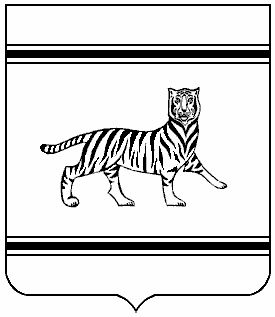 